 Приложение к постановлению                                                                                                       администрации города Урай                                                                                                        от 03.03.2015 № 781Документация об аукционеОрганизатор аукциона:  Администрация города УрайМесто нахождения: микрорайон 2, дом 60,  г.Урай,  Ханты-Мансийский автономный округ-Югра,  Тюменская областьПочтовый адрес: 628285 микрорайон 2, дом 60,  г.Урай,  Ханты-Мансийский автономный округ –Югра,  Тюменская областьАдрес электронной почты:  E-mail:adm@uray.ruНомер контактного телефона : . (34676) 2-23-28, 2-06-97,  факс (34676) 2-23-44Орган администрации города Урай, ответственный за организацию и проведение аукциона: Комитет по управлению муниципальным имуществом администрации города УрайМесто нахождения: микрорайон Западный, дом 19,  г.Урай,  Ханты-Мансийский автономный округ –Югра,  Тюменская областьПочтовый адрес: 628285 микрорайон Западный, дом 19,  г.Урай,  Ханты-Мансийский автономный округ –Югра,  Тюменская областьАдрес электронной почты:  E-mail: MuzhuryanNV@uray.ru   Номер контактного телефона : (34676) 2-33-00,  факс (34676) 2-55-42Место расположения имущества, права на которое передаются по договору: Россия, Тюменская область, Ханты - Мансийский автономный округ, город Урай, микрорайон Западный, дом 16;Описание и технические  характеристики муниципального имущества права на которое передаются по договору: нежилое помещение общей площадью 480,3 кв.м., расположенное на 1 этаже 5- этажного жилого дома, кабинеты №№ 10-11, 16, 20-41.фундамент: бетонный ленточный;стены: кирпичные перегородки: кирпичные, гипсокартонные;перекрытия: железобетонные плиты;кровля: профилированный металлический листполы: железобетонная плита, теплоизоляционный слой, цементно-песчаный слой, раствор, керамическая плиткаоконные проемы: пластиковые стеклопакеты, рольставнидверные проемы: филенчатые, входная дверь – пластиковая, рольставнивнутренняя отделка: керамическая, мраморная плитка, подвесной потолок, покраска, обои, штукатуркаскрытая электропроводка; центральный водопровод; центральная канализация; центральное горячее водоснабжение; центральное отопление; вентиляция: приточно-вытяжная.Целевое назначение муниципального имущества, права на которое передаются по договору:  для размещения аптекиНачальная (минимальная) цена договора купли-продажи права: 	* В размер годовой арендной платы включены НДС – 18% и стоимость содержания муниципального имущества в многоквартирном доме.Стоимость расходов по снабжению коммунальными ресурсами оплачивается арендатором самостоятельно.Арендная плата может быть изменена по требованию  «АРЕНДОДАТЕЛЯ» один pаз в год на основании муниципального нормативного правового акта администрации города Урай  и в других случаях, пpедусмотpенных законодательством   Российской Федерации.Срок действия договора аренды муниципального имущества: 5 лет с даты заключения договора аренды.Адрес сайта в сети Интернет, на котором размещена документация об аукционе: www.uray.ru, www.torgi.gov.ru;  Порядок, место, дата , время начала и дата, время окончания  срока подачи заявок: 	Заявки в письменной форме принимаются по адресу: г.Урай, мкр. Западный, д.19, каб.№4, в рабочие дни с понедельника по пятницу с 08 часов 30 минут до 17часов 12 минут, обеденный перерыв с 12 часов 30 минут до 14 часов 00 минут.Заявки в форме электронного  документа направляются на адрес электронной почты:                       E-mail: MuzhuryanNV@uray.ru   Дата и время начала приема заявок на участие в аукционе: 05.03.2015 с 08 часов 30 минут.	Дата и время окончания приема заявок на участие в аукционе: 26.03.2015 до 11 часов 30 минут.Каждая заявка на участие в аукционе, поступившая в срок, регистрируется организатором аукциона в журнале регистрации заявок под порядковым номером с указанием даты и точного времени ее представления (часы и минуты) во избежание совпадения этого времени со временем представления других заявок на участие в аукционе. По требованию заявителя организатор аукциона выдает расписку в получении такой заявки с указанием даты и времени ее получения.Заявитель вправе подать только одну заявку.Требования к содержанию, составу и форме заявки на участие в аукционе: 	Заявка на участие в аукционе, в том числе в электронной форме, подается в форме установленной организатором аукциона (Приложению №1 к настоящей документации об аукционе). К заявке прилагаются документы о заявителе, перечень которых установлен в форме заявки.Заявка на участие в аукционе заполняется согласно Инструкции по заполнению заявки (Приложение № 2 к настоящей документации об аукционе).Все листы заявки на участие в аукционе, все листы тома заявки на участие в аукционе могут быть прошиты и пронумерованы.Заявка на участие в аукционе и заявка на участие в аукционе в электронной форме могут содержать опись входящих в ее состав документов (по примеру, указанному в приложении № 3), быть скреплены печатью заявителя (для юридических лиц) и подписаны заявителем или лицом, уполномоченным таким заявителем. Заявитель вправе подать для участия в аукционе только одну аукционную заявку.Прием заявок на участие в аукционе прекращается в указанный в извещении о проведении аукциона день рассмотрения заявок на участие в аукционе непосредственно перед началом рассмотрения заявок 26.03.2015 в 11.30.Каждая заявка на участие в аукционе, поступившая в срок, указанный в извещении о проведении аукциона, регистрируется организатором аукциона. По требованию заявителя ответственное лицо организатора аукциона выдает расписку в получении такой заявки с указанием даты и времени ее получения.Полученные после окончания установленного срока приема заявок на участие в аукционе заявки не рассматриваются и в тот же день возвращаются соответствующим заявителям. В случае если было установлено требование о внесении задатка, организатор аукциона обязан вернуть задаток указанным заявителям в течение пяти рабочих дней с даты подписания протокола аукциона.Заявитель вправе отозвать заявку в любое время до установленных даты и времени начала рассмотрения заявок на участие в аукционе, указанных в извещении об аукционе (форма отзыва заявки на участие в аукционе указана в Приложении № 5 документации об аукционе). В случае если было установлено требование о внесении задатка, организатор аукциона обязан вернуть задаток указанному заявителю в течение пяти рабочих дней с даты поступления организатору аукциона уведомления об отзыве заявки на участие в аукционе.В случае если по окончании срока подачи заявок на участие в аукционе подана только одна заявка или не подано ни одной заявки, аукцион признается несостоявшимся.Порядок и срок отзыва заявок на участие в аукционе: Заявитель вправе отозвать заявку в любое время до 11  часов 30  минут 26.03.2015 года, подав в письменной форме или в форме электронного документа заявление об отзыве заявки.Внесенный задаток, организатор аукциона обязан вернуть указанному заявителю в течение пяти рабочих дней с даты поступления организатору аукциона уведомления об отзыве заявки на участие в аукционе.Требования к участникам аукциона: 	Участники аукциона должны соответствовать требованиям, установленным законодательством Российской Федерации.	Участником аукциона может быть любое юридическое лицо независимо от организационно-правовой формы, формы собственности, места нахождения, а также места происхождения капитала или любое физическое лицо, в том числе индивидуальный предприниматель, претендующее на заключение договора. 	Организатор аукциона, аукционная комиссия вправе запрашивать информацию и документы в целях проверки соответствия участника аукциона требованиям, указанным в настоящем пункте у органов власти в соответствии с их компетенцией и иных лиц, за исключением лиц, подавших заявку на участие в соответствующем аукционе.Требование о внесении задатка: 	Организатором аукциона устанавливается требование о внесении задатка в размере – 20% от начальной (минимальной) цены купли-продажи права, в размере 54 516,00 (пятьдесят четыре тысячи пятьсот шестнадцать) рублей.Срок и порядок внесения задатка: Задаток перечисляется в срок до 25.03.2015 (включительно) на расчетный счет организатора аукциона: Получатель: Комитет по финансам города Урай (администрация города Урай л/с 040050065)Банк получателя: Филиал «Западно-Сибирский» публично-акционерного общества «Ханты-Мансийсий банк Открытие» г.Ханты-Мансийск Сокращено: Ф-л ЗС ПАО «Ханты-Мансийсий банк Открытие» г.Ханты-Мансийск р/сч    40302810600215000001  БИК   047162782К/С    30101810771620000782ИНН 8606003332 / КПП 860601001Назначение платежа: Задаток на участие в аукционе по продаже права заключения договора аренды (лот №_ ). Подтверждением внесения задатка являются платежные документы (платежное поручение, квитанция), которые прикладываются к заявке на участие в аукционе.Срок, место и порядок предоставления документации об аукционе: Документация об аукционе до размещения на официальном сайте торгов извещения о проведении аукциона не предоставляется.В течение двух рабочих дней с даты получения от любого заинтересованного лица заявления о предоставлении документации об аукционе, поданного в письменной форме или в форме электронного документа, организатор торгов предоставляет такому лицу документацию об аукционе в порядке, указанном  в извещении о проведении аукциона.Документацию об аукционе можно получить: - по адресу: микрорайон Западный, дом 19, г.Урай, Ханты-Мансийский автономный округ – Югра, Тюменская область. В рабочие дни с понедельника по пятницу с 8 часов 30 минут до 17 часов 12 минут, обеденный перерыв с 12 часов 30 минут до 14 часов 00 минут, начиная с 05.03.2015.- направив заинтересованному лицу в письменном форме документацию об аукционе посредством  почтовой связи, в случае, если это лицо указало на необходимость доставки ему копии документации об аукционе посредством почтовой связи.Заявление о предоставлении документации об аукционе, оформленное в произвольной письменной форме, должно содержать: название аукциона, наименование заинтересованного лица, номера телефона, факса и электронной почты заинтересованного лица, контактное лицо.Предоставление документации об аукционе в письменной форме осуществляется без взимания платы.Срок, в течение которого организатор аукциона вправе принять решение о внесении изменений в документацию о проведении аукциона:Организатор аукциона по собственной инициативе или в соответствии с запросом заинтересованного лица вправе принять решение о внесении изменений в документацию об аукционе. Такое решение организатор аукциона вправе принять не позднее чем за пять дней до даты окончания подачи заявок на участие в аукционе, не позднее 20.03.2015.В течение одного дня с даты принятия указанного решения такие изменения размещаются организатором аукциона в порядке, установленном для размещения на официальном сайте торгов извещения о проведении аукциона. В течение двух рабочих дней с даты принятия указанного решения такие изменения направляются заказными письмами всем заявителям, которым была предоставлена документация об аукционе. При этом срок подачи заявок на участие в аукционе должен быть продлен таким образом, чтобы с даты размещения на официальном сайте торгов изменений, внесенных в документацию об аукционе, до даты окончания срока подачи заявок на участие в аукционе он составлял не менее пятнадцати дней.Изменение предмета аукциона не допускается.Срок, в течение которого организатор аукциона вправе отказаться от проведения аукциона:Организатор аукциона вправе отказаться от проведения аукциона не позднее чем за пять дней до даты окончания срока подачи заявок на участие в аукционе, то есть не позднее 20.03.2015. Извещение об отказе от проведения аукциона размещается на официальном сайте торгов в течение одного дня с даты принятия решения об отказе от проведения аукциона. В течение двух рабочих дней с даты принятия указанного решения организатор аукциона направляет соответствующие уведомления всем заявителям. В этом случае организатор аукциона возвращает заявителям задаток в течение пяти рабочих дней с даты принятия решения об отказе от проведения аукциона.Форма, порядок, дата начала  и окончания предоставления участникам аукциона разъяснений положений документации об аукционе: Любое заинтересованное лицо вправе направить в письменной форме или в форме электронного документа организатору аукциона запрос о разъяснении положений документации об аукционе.Разъяснения положений документации об аукционе предоставляется организатором аукциона в письменной форме или в форме электронного документа в течение двух рабочих дней с даты поступления запроса, если указанный запрос поступил не позднее, чем за три рабочих дня до даты окончания срока подачи заявок на участие в аукционе, то есть не позднее 20.03.2015.В течение одного дня с даты направления разъяснения положений документации об аукционе по запросу заинтересованного лица такое разъяснение должно быть размещено организатором аукциона на официальном сайте торгов www.torgi.gov.ru с указанием предмета запроса, но без указания заинтересованного лица, от которого поступил запрос. Разъяснение положений документации об аукционе не должно изменять ее суть. В течение двух рабочих дней с даты принятия указанного решения такие изменения направляются заказными письмами или в форме электронных документов всем заявителям, которым была предоставлена документация об аукционе. При этом срок подачи заявок на участие в аукционе должен быть продлен таким образом, чтобы с даты размещения на официальном сайте торгов изменений, внесенных в документацию об аукционе, до даты окончания срока подачи заявок на участие в аукционе он составлял не менее пятнадцати дней.Место, дата и время начала рассмотрения заявок на участие в аукционе:	Рассмотрение заявок на участие в аукционе состоится по адресу:  Тюменская область, Ханты-Мансийский автономный округ–Югра, г.Урай, микрорайон 2, дом 60, администрация города Урай, 26.03.2015 в 12 часов 00 минут.Место, дата, время проведения аукциона: 	Проведение аукциона состоится по адресу: Тюменская область, Ханты-Мансийский автономный округ–Югра, г.Урай, микрорайон 2, дом 60, администрация города Урай,  27.03.2015 в 15 часов 00 минут (местное время организатора торгов).Величина повышения начальной цены договора («шаг аукциона»):  Аукцион проводится путем повышения начальной (минимальной) цены договора, указанной в извещении о проведении аукциона, на "шаг аукциона"."Шаг аукциона" устанавливается в размере пяти процентов начальной (минимальной) цены договора, указанной в извещении о проведении аукциона составляет 13629,00 (тринадцать тысяч шестьсот двадцать девять) рублей. Порядок пересмотра цены договора (цены  лота): 	Порядок пересмотра цены договора купли-продажи права в сторону увеличения не предусмотрен. 	Цена заключенного договора не может быть пересмотрена сторонами в сторону уменьшения.Срок, в течение которого победитель аукциона должен подписать проект договора:	Организатор аукциона в течение трех рабочих дней со дня подписания протокола аукциона передает победителю аукциона один экземпляр указанного протокола и проект договора, который составляется путем включения цены договора, предложенной победителем аукциона, в проект договора, прилагаемого к настоящей документации об аукционе (приложение № 4).Проект договора должен быть подписан победителем аукциона  в срок, составляющий не ранее чем через десять дней и не позднее чем через двадцать дней со дня размещения на официальном сайте торгов протокола аукциона либо протокола рассмотрения заявок на участие в аукционе в случае, если аукцион признан несостоявшимся по причине подачи единственной заявки на участие в аукционе либо признания участником аукциона только одного заявителя.При заключении и исполнении договора изменение условий договора, указанных в настоящей документации об аукционе, по соглашению сторон и в одностороннем порядке не допускается.Форма, срок и порядок оплаты по договору:   Оплата производится в валюте Российской Федерации (в рублях), по безналичному расчету, в течение пяти дней с момента подписания договора, путем перечисления денежных средств по следующим реквизитам:Получатель: Комитет по финансам города Урай (администрация города Урай л/с 040050065)Банк получателя: Филиал «Западно-Сибирский» публично-акционерного общества «Ханты-Мансийсий банк Открытие» г.Ханты-Мансийск Сокращено: Ф-л ЗС ПАО «Ханты-Мансийсий банк Открытие» г.Ханты-Мансийск р/сч    40302810600215000001  БИК   047162782К/С    30101810771620000782ИНН 8606003332 / КПП 860601001Назначение платежа: Оплата по договору купли-продажи права на заключение договора аренды от___ №__ . Дата, время, график проведения осмотра имущества, права на которое передаются по договору: Осмотр муниципального имущества (кабинеты №№ 10-11, 16, 20-41, общей площадью 480,3кв.м, расположенное по адресу: г.Урай, микрорайон Западный, дом 16) производится с 09 часов 00 минут до 09 часов 30 минут: 09.03.2015, 13.03.2015, 19.03.2015, 24.03.2015.Требований об обеспечении исполнения договора Организатором аукциона не установлено.Условия аукциона, порядок и условия заключения договора с участником аукциона являются условиями публичной оферты, а подача заявки на участие в аукционе является акцептом такой оферты.Проект договора купли-продажи права приложен к настоящей документации об аукционе и является неотъемлемой частью документации об аукционе (приложение №4).Требования к техническому состоянию муниципального имущества, права на которое передаются по договору, которым это имущество должно соответствовать на момент окончания срока договора содержатся в договоре аренды муниципального имущества, являющегося приложением № 5 к настоящей документации об  аукционе.Копия документа, подтверждающего государственную регистрацию права собственности (свидетельство от 27.11.2001 86-АА 276632) прилагается к настоящей документации об аукционе (приложение №6). Копия документа, подтверждающего согласие собственника имущества (арендодателя) на предоставление лицом, с которым заключается договор аренды, соответствующих прав третьим лицам, или указание на то, что передачи соответствующих прав третьим лицам не допускаетсяАрендованное имущество и права по договору аренды не могут использоваться в качестве залога, вклада в уставной капитал других организаций, субаренду, передаваться  третьим лицам.Приложение 1к документации об аукционеЗАЯВКА НА УЧАСТИЕ В АУКЦИОНЕ«_______»_______________20____ г.принимая решение об участии в аукционе на право заключения договора_______________________________________________________________________________________________,                           (аренды, безвозмездного пользования, доверительного управления имуществом, иного договора) предусматривающего переход прав владения и (или) пользования в отношении   муниципального имущества муниципального образования городской округ город Урай) : ______________________________________________________________________________________________________________________________________________________________                                                                      (наименование имущества, местонахождение) ЛОТ № ______ (__________________)                                   указать прописью номер лота Обязуюсь:1. Соблюдать условия аукциона, содержащиеся в извещении о проведении аукциона, а также порядок проведения аукциона, установленный приказом Федеральной антимонопольной службы от 10.02.2010 №67 «О порядке проведения конкурсов или аукционов на право заключения договоров аренды, договоров безвозмездного пользования, договоров доверительного управления имуществом, иных договоров, предусматривающих переход прав владения и (или) пользования в отношении государственного или муниципального имущества, и перечне видов имущества, в отношении которого заключение указанных договоров может осуществляться путем проведения торгов в форме конкурса».2.  В случае признания меня Победителем аукциона выражаю согласие подписать проект договора купли-продажи права заключения договора  аренды муниципального имущества,                    (далее по тексту – договор купли-продажи права), в отношении муниципального имущества-_____________________________________________________________________( наименование имущества, местонахождение)_______________________________________________________________________________ЛОТ № _____  ( ________________)   не позднее ________ дней после получения протокола                                           указать прописью номер лотааукциона и проекта договора купли-продажи права.3. Предупрежден,  что  в  случае признания меня победителем аукциона и уклонения  меня от заключения договора купли-продажи права, Организатор аукциона вправе обратиться в суд с иском о понуждении меня заключить договор купли-продажи права, а также возмещения убытков, причиненным уклонением от заключения договора купли-продажи права.Банковские реквизиты Заявителя (указываются собственноручно):__________________________________________________________________________________________________________________________________________________________________________________________________________________________________________________________________________________________________________________________________________________________________________________________________________________________________________________________________________________________Приложения:1) Сведения и документы о заявителе, подавшем заявку:а) полученную не ранее чем за шесть месяцев до даты размещения на официальном сайте торгов извещения о проведении аукциона выписку из единого государственного реестра юридических лиц или нотариально заверенную копию такой выписки (для юридических лиц), полученную не ранее чем за шесть месяцев до даты размещения на официальном сайте торгов извещения о проведении аукциона выписку из единого государственного реестра индивидуальных предпринимателей или нотариально заверенную копию такой выписки (для индивидуальных предпринимателей), копии документов, удостоверяющих личность (для иных физических лиц), надлежащим образом заверенный перевод на русский язык документов о государственной регистрации юридического лица или физического лица в качестве индивидуального предпринимателя в соответствии с законодательством соответствующего государства (для иностранных лиц), полученные не ранее чем за шесть месяцев до даты размещения на официальном сайте торгов извещения о проведении аукциона;б) документ, подтверждающий полномочия лица на осуществление действий от имени заявителя - юридического лица (копия решения о назначении или об избрании либо приказа о назначении физического лица на должность, в соответствии с которым такое физическое лицо обладает правом действовать от имени заявителя без доверенности (далее - руководитель). В случае если от имени заявителя действует иное лицо, заявка на участие в конкурсе должна содержать также доверенность на осуществление действий от имени заявителя, заверенную печатью заявителя и подписанную руководителем заявителя (для юридических лиц) или уполномоченным этим руководителем лицом, либо нотариально заверенную копию такой доверенности. В случае если указанная доверенность подписана лицом, уполномоченным руководителем заявителя, заявка на участие в аукционе должна содержать также документ, подтверждающий полномочия такого лица;в) копии учредительных документов заявителя (для юридических лиц);г) решение об одобрении или о совершении крупной сделки либо копия такого решения в случае, если требование о необходимости наличия такого решения для совершения крупной сделки установлено законодательством Российской Федерации, учредительными документами юридического лица и если для заявителя заключение договора, внесение задатка или обеспечение исполнения договора являются крупной сделкой;д) заявление об отсутствии решения о ликвидации заявителя - юридического лица, об отсутствии решения арбитражного суда о признании заявителя - юридического лица, индивидуального предпринимателя банкротом и об открытии конкурсного производства, об отсутствии решения о приостановлении деятельности заявителя в порядке, предусмотренном Кодексом Российской Федерации об административных правонарушениях;2) предложения об условиях выполнения работ, которые необходимо выполнить в отношении государственного или муниципального имущества, права на которое передаются по договору, а также по качеству, количественным, техническим характеристикам товаров (работ, услуг), поставка (выполнение, оказание) которых происходит с использованием такого имущества. В случаях, предусмотренных документацией об аукционе, также копии документов, подтверждающих соответствие товаров (работ, услуг) установленным требованиям, если такие требования установлены законодательством Российской Федерации;3) документы или копии документов, подтверждающие внесение задатка, в случае если в документации об аукционе содержится требование о внесении задатка (платежное поручение, подтверждающее перечисление задатка).Подпись Заявителя                                                             (его полномочного представителя) М.П.                              «______» __________________20__ г.Заявка принята Организатором аукциона:Час _______ Мин. ________________  «_______»_______________20___ г.Подпись уполномоченного лица Организатора аукциона ______________________________________________________________________________________________________________________________________________________________________________________Приложение № 2 к документации об аукционе ИНСТРУКЦИЯ ПО ЗАПОЛНЕНИЮ ЗАЯВКИ Заявка на участие в аукционе оформляется в соответствии с требованиями Инструкции по заполнению заявки и по установленной Организатором аукциона форме.Претендент на участие в аукционе (далее Заявитель) подает заявку на участие в аукционе в письменной форме или в форме электронного документа.I. Заявка на участие в аукционе в письменной форме:Заявка на участие в аукционе и вся документация, связанная с этой заявкой, должны быть четко написаны или напечатаны. Не допускается употребление сокращенных слов, факсимильной подписи, подчисток и исправлений, за исключением исправлений, скрепленных печатью и заверенных подписью уполномоченного лица (для юридических лиц) или собственноручно заверенных (физическим лицом).Все документы, входящие в состав заявки на участие в аукционе, должны быть сшиты в порядке, указанном в форме «Заявка на участие в аукционе» в единую книгу, которая должна содержать нумерацию листов, заверена на обороте печатью и подписью юридического лица, физического лица (при наличии печати) с указанием количества страниц.Верность копий документов, представляемых в составе заявки на участие в аукционе,  должна быть подтверждена печатью (при наличии печати) и подписью уполномоченного лица. Копии документов должны быть заверены нотариально в случае, если это указание содержится в форме «Заявка на участие в аукционе».II. Заявка на участие в аукционе в форме электронного документа.Требования документации об аукционе применяются при оформлении заявки на участие в аукционе в форме электронного документа с учетом особенностей электронного документооборота.Заявка на участие в аукционе, подаваемая в форме электронного документа, должна по содержанию соответствовать заявке на участие в аукционе, подаваемой в письменной форме.Наименование электронного документа, содержащего заявку на участие в аукционе, должно содержать сведения о наименовании и предмете открытого аукциона, на участие в котором подается заявка, номере лота, если аукцион проводится по нескольким лотам: «Заявка на участие в аукционе _______________(наименование и предмет аукциона). Лот № _________».Заявка и все документы, входящие в состав заявки на участие в аукционе, подаваемой в форме электронного документа, должны быть оформлены с использованием электронной цифровой подписи уполномоченных лиц.III. Заявки на участие в аукционе и вся документация, связанная с заявкой на участие в аукционе, должны быть написаны или напечатаны на русском языке. Входящие в заявку на участие в аукционе документы, оригиналы которых выданы Заявителю на ином языке, могут быть представлены на этом языке при условии, что к ним будет прилагаться надлежащим образом заверенный перевод на русский язык. Оформление заявки на участие в аукционе:1. Поле «Для физического лица, индивидуального предпринимателя» заполняется физическим лицом, индивидуальным предпринимателем, в котором указывается полностью фамилия, имя, отчество, паспортные данные, сведения по месту жительства и контактный телефон. 2. Поле «Для юридического лица» заполняется уполномоченным лицом, действующим от имени юридического лица, указывается полное наименование юридического лица с указанием организационно-правовой формы; место нахождения и почтовый адрес юридического лица; номер контактного телефона, а также документ, на основании которого лицо действует от имени юридического лица. Физическим лицом и индивидуальным предпринимателем данное поле не заполняется.3. Наименование и местонахождение муниципального имущества указываются согласно документации об аукционе.4. Номер лота указывается в случае проведения аукциона по нескольким лотам.5.Банковские реквизиты указываются Заявителем собственноручно, обязательно указываются следующие данные: -для физического лица, индивидуального предпринимателя: ИНН, наименование банковского учреждения, получатель, расчетный счет.-для юридического лица: ИНН/КПП, ОКТМО, наименование банковского учреждения, расчетный счет.6.Заявку необходимо подписать и указать дату заполнения.Приложение № 3к документации об аукционеПеречень документов, представляемых для участия в аукционе и необходимых для заключения договора аренды муниципального имуществаЗаявитель:_____________________________________________________________________________   (подпись и Ф.И.О. лица, уполномоченного заявителем -  юридическим лицом на подписание и подачу от имени заявителя - юридического лица заявки на участие в аукционе, реквизиты документа, подтверждающие его полномочия, либо подпись и Ф.И.О. заявителя – индивидуального предпринимателя или его представителя, реквизиты документа,  подтверждающие полномочия представителя заявителя – индивидуального предпринимателя) М.П.Приложение № 4к документации об аукционе  ДОГОВОР №__               КУПЛИ-ПРОДАЖИ   ПРАВА  НА  ЗАКЛЮЧЕНИЕ   ДОГОВОРА                АРЕНДЫ  МУНИЦИПАЛЬНОГО  ИМУЩЕСТВА г. Урай							                              "___" _____ 20   г.Муниципальное образование городской округ город Урай, от имени которого действует администрация города Урай, в дальнейшем именуемая «ПРОДАВЕЦ» в лице ________________, действующего на основании __________, с одной стороны и ______________, в лице ___________, действующего на основании _______________,  именуемое  в  дальнейшем  «ПОКУПАТЕЛЬ»,  заключили настоящий договор о нижеследующем:               1. ПРЕДМЕТ НАСТОЯЩЕГО ДОГОВОРА1.1. Предметом договора является право заключения договора аренды муниципального имущества - кабинеты №№ 10-11, 16, 20-41, общей площадью 480,3кв.м, в составе объекта встроено-пристроенное помещение в жилом доме, расположенное на 1 этаже 5 этажного жилого дома по адресу: город Урай, микрорайон Западный, дом 16 (далее по тексту «муниципальное имущество»).1.2. «ПОКУПАТЕЛЬ» приобретает право заключения договора аренды муниципального имущества с муниципальным образованием городской округ город Урай на основании ________ протокола аукциона на право заключения договора аренды муниципального имущества от ______________ № __ (информационное сообщение о проведении аукциона опубликовано в  «Знамя» от _______________ № _____).1.3.  В соответствии с настоящим договором, «ПРОДАВЕЦ» обязуется: заключить договор аренды муниципального имущества, указанного в п.1.1. договора, принять оплату стоимости права заключения договора аренды муниципального имущества и передать муниципальное имущество в обусловленный пунктом 2.4. договора, срок; «ПОКУПАТЕЛЬ» - уплатить «ПРОДАВЦУ» обусловленную договором стоимость права заключения договора аренды муниципального имущества в порядке и на условиях, предусмотренных пунктами 2.1.-2.3. договора, заключить договор аренды муниципального имущества в обусловленный пунктом 2.4. договора срок и пользоваться муниципальным имуществом в соответствии с условиями договора аренды и назначением муниципального имущества.1.4.   Договор аренды муниципального имущества заключается сроком на пять лет.                 2. ЦЕНА ДОГОВОРА, ПОРЯДОК И СРОКИ ОПЛАТЫ2.1. Цена  продажи  права  заключения  договора  аренды  муниципального имущества: составляет _____________________________, в том числе НДС  _______________ рублей.2.2.  Задаток, внесенный «ПОКУПАТЕЛЕМ» на счет «ПРОДАВЦА» в размере _____________ рублей засчитывается в оплату стоимости права заключения договора аренды муниципального имущества.2.3. «ПОКУПАТЕЛЬ» перечисляет в течение десяти календарных дней с момента заключения настоящего договора _____________ рублей (цена продажи права с учетом внесенного задатка) на расчетный  счет  ПРОДАВЦА  согласно следующим реквизитам: Получатель: Комитет по финансам города Урай (администрация города Урай л/с 040050065)Банк получателя: Филиал «Западно-Сибирский» публично-акционерного общества «Ханты-Мансийсий банк Открытие» г.Ханты-Мансийск Сокращено: Ф-л ЗС ПАО «Ханты-Мансийсий банк Открытие» г.Ханты-Мансийск р/сч 40302810600215000001, БИК 047162782, к/с 30101810771620000782, ИНН 8606003332, КПП 860601001. Назначение платежа: Оплата по договору купли-продажи права на заключение договора аренды от___ №__ . Покупатель перечисляет НДС в сроки, установленные налоговым законодательством Российской Федерации.Передача муниципального имущества и заключение договора аренды муниципального    имущества, указанного в п.1.1. настоящего договора осуществляются в соответствии с законодательством Российской Федерации и договором аренды муниципального имущества и не позднее чем через 10 дней после полной оплаты «ПОКУПАТЕЛЕМ» суммы, указанной в п.2.3. настоящего договора.                3. СРОК ДЕЙСТВИЯ ДОГОВОРА3.1.  Настоящий Договор вступает в силу с момента его подписания сторонами и действует до момента полного исполнения сторонами принятых на себя обязательств по настоящему договору.         4. ОТВЕТСТВЕННОСТЬ СТОРОН    При уклонении или отказе «ПОКУПАТЕЛЯ» от заключения в установленный срок    договора аренды муниципального имущества, указанного в п.1.1. настоящего договора,  задаток ему не возвращается и он утрачивает право на заключение договора аренды муниципального имущества, а результаты аукциона аннулируются «ПРОДАВЦОМ». 5. ЗАКЛЮЧИТЕЛЬНЫЕ ПОЛОЖЕНИЯ5.1. Настоящий  Договор является основанием для заключения договора аренды муниципального имущества.5.2. Споры, возникающие при исполнении настоящего договора, рассматриваются в Арбитражном суде ХМАО-ЮГРА без претензионного порядка урегулирования споров.5.3.   Договор  составлен  в  двух  экземплярах, имеющих равную силу   один из которых находится у «ПРОДАВЦА», второй  у «ПОКУПАТЕЛЯ».РЕКВИЗИТЫ СТОРОН:Приложение №5 к документации об аукционеД О Г О В О Р № ______                          аренды  муниципального имуществаг.Уpай								        «___» ___________  201_ годаМуниципальное образование городской округ город Урай, от имени которого действует администрация города Урай, в дальнейшем именуемая «АРЕHДОДАТЕЛЬ», в лице _______________, действующего на основании _____________, с одной стороны, и ______________, в дальнейшем именуемый «АРЕНДАТОР», в лице ____________,  действующий на основании _______,  с другой стороны, в соответствии с протоколом аукциона ____ от ________ № _____,  заключили настоящий договор  о нижеследующем:1.ПРЕДМЕТ ДОГОВОРА1.1. «АРЕHДОДАТЕЛЬ» предоставляем, а «АРЕHДАТОР» принамает во временное владение и пользование муниципальное имущество – кабинеты №№ 10-11, 16, 20-41, общей площадью 480,3кв.м, в составе объекта встроено-пристроенное помещение в жилом доме, расположенное на 1 этаже 5 этажного жилого дома по адресу: город Урай, микрорайон Западный, дом 16, для размещения аптеки (приложение № 1). 1.2. Имущество передается «Арендатору» по результатам проведения аукциона на право заключения договора аренды муниципального имущества  и считается переданным с момента подписания акта приема-передачи, который является неотъемлемой частью настоящего Договора.1.3. Имущество, передаваемое в аренду является муниципальной собственностью муниципального образования городской округ город Урай – свидетельство о государственной регистрации права от 27.11.2001 серия 86-АА №276632. Предоставление Имущества в аренду не влечет передачу права собственности на него.1.4. Имущество передается «Арендатору» по целевому назначению - для размещения административных и офисных помещений.1.5. Арендованное имущество и права по договору аренды не могут использоваться в качестве залога, вклада в уставной капитал других организаций, субаренду передаваться  третьим лицам.2.СРОК ДЕЙСТВИЯ ДОГОВОРА2.1. Срок действия договора аренды Имущества устанавливается в соответствии с условиями аукциона с ____ до ______г.2.2. Настоящий договор аренды подлежит государственной регистрации в  Урайском отделе Федеральной службы государственной регистрации, кадастра и картографии по Ханты-Мансийскому автономному округу-Югре.  3. АРЕНДНАЯ ПЛАТА И ПОРЯДОК РАСЧЕТОВ3.1. «АРЕHДАТОР» обязуется уплатить «АРЕНДОДАТЕЛЮ» аpендную плату согласно следующим расчетам:Ап Iкв. =Ап IIкв. =Ап IIIкв. =Ап IVкв. =Итого АП в год =в том числе расходы на содержание муниципального имущества, находящегося в многоквартирном доме в год в сумме _________ руб. НДС не облагаются.НДС на арендную плату в размере 18% - ________ рублей в год.     За период с  ___ по ___  2015 года АП составляет =в том числе расходы на содержание муниципального имущества, находящегося в многоквартирном доме за период с ___ по ___ 2015 в сумме _________ руб. НДС не облагаются.НДС на арендную плату в размере 18% за период с ___ по ___ 2015  - ________ рублей.3.2. Расчет за аренду имущества  производится ежеквартально до 10 числа последнего месяца текущего квартала на  расчетный  счёт Управления Федерального казначейства Министерства финансов Российской Федерации по Ханты-Мансийскому автономному округу - Югре (администрация города Урай лс 04873034250), р/с 40101810900000010001, РКЦ Ханты-Мансийск, г. Ханты-Мансийск, ОКТМО 71878000, ИНН 8606003332, КПП 860601001, БИК 047162000,  КБК  040 1 11 09044 04 0011 120.НДС на арендную плату начисляется и перечисляется «АРЕНДАТОРОМ» в соответствии с Налоговым кодексом Российской Федерации.3.3. В соответствии с пунктом 2 статьи 40 Бюджетного кодекса Российской Федерации моментом исполнения обязательства «АРЕНДАТОРА» по внесению арендной платы является дата зачисления денежных средств в полном объеме на указанный расчетный счет «АРЕНДОДАТЕЛЯ», указанный в пункте 3.2 договора.3.4. Арендная плата может быть изменена по требованию  «АРЕНДОДАТЕЛЯ» один pаз в год на основании муниципального нормативного правового акта администрации города Урай  и в других случаях, пpедусмотpенных законодательством   Российской Федерации.Изменение размера арендной платы не является изменением условий настоящего договора и не требует заключения дополнительного соглашения. 3.5. Об изменении размера арендной платы «АРЕНДАТОР» уведомляется путем размещения изменений нормативных правовых актов администрации города Урай  в газете «Знамя», направления уведомления с расчетом нового размера арендной платы в адрес «АРЕНДАТОРА»  почтовым отправлением или получения уведомления «АРЕНДАТОРОМ» лично. Об изменении расчетного счета, указанного в п.3.2. «АРЕНДАТОР» уведомляется путем направления уведомления с указанием нового расчетного счета в адрес «АРЕНДАТОРА» почтовым отправлением или получения уведомления «АРЕНДАТОРА» лично.3.6. Изменение размера платы и(или) расчетного счета не является изменением условий настоящего договора и не требует заключения дополнительного соглашения. 3.7. Арендная плата в новом размере уплачивается «АРЕНДАТОРОМ» с даты, указанной в уведомлении. 3.8. Суммы, поступающие в счет оплаты по договору, в том числе от третьих лиц, направляются вне зависимости от назначения платежа, указанного в платежном документе, в  следующей очередности:на возмещение судебных и иных расходов по взысканию задолженности;на уплату неустойки;на погашение арендной платы3.9. Аpендная плата уплачивается независимо от результатов деятельности «АРЕHДАТОРА».4.  ОБЯЗАТЕЛЬСТВА  СТОРОН4.1. «АРЕНДОДАТЕЛЬ» принимает на себя следующие обязательства: 4.1.1. Не позднее пяти дней с даты подписания настоящего договора предоставить   имущество  «АРЕHДАТОРУ» по акту приема-передачи. Имущество передается в аренду без относящихся к нему документов (технического паспорта, свидетельства о регистрации права собственности и др.).  4.2. «АРЕHДАТОР» принимает на себя следующие обязательства: 4.2.1. В пятидневный сpок после подписания настоящего договора принять от «АРЕНДОДАТЕЛЯ»   имущество  «АРЕHДАТОРУ» по акту приема-передачи.4.2.2. Своевременно осуществлять платежи в соответствии  с п.п. 3.1, 3.2. настоящего договора.4.2.3. Использовать арендуемое имущество исключительно по прямому назначению, указанному в п.1.1. настоящего договора, при использовании помещения соблюдать установленные законодательством и  нормативными актами местного самоуправления  правила и нормы, в том числе Правила благоустройства территории города Урай. 4.2.4. Содержать арендуемое помещение в полной исправности и в образцовом санитарном состоянии, не совершать действий, способных вызвать повреждения или нарушения помещения и расположенных в нем инженерных коммуникаций. 4.2.5. Не реже одного раза в год производить за свой счет текущий ремонт. Производить за свой счет капитальный ремонт. До проведения ремонтных работ составить дефектовочную ведомость с приглашением «АРЕНДОДАТЕЛЯ». Письменно сообщить «АРЕНДОДАТЕЛЮ» Ф.И.О. ответственного лица, его домашний адрес и телефон.4.2.6. Нести имущественную ответственность за сохранность и целостность имущества принятого от АРЕНДОДАТЕЛЯ;4.2.7. Не производить никаких перепланировок и переоборудования арендуемого помещения, а так же расположенных в нем сетей и коммуникаций, вызванных потребностями «АРЕНДАТОРА», без письменного разрешения «АРЕНДОДАТЕЛЯ». 4.2.7. Содержать земельный участок, прилегающий к арендуемому помещению в порядке, осуществлять его благоустройство, озеленение, уборку от мусора.4.2.8. Допускать в арендованное помещение и на прилегающий к нему земельный участок, представителей «АРЕНДОДАТЕЛЯ», аварийных служб, других городских организаций, контролирующих соблюдение Законов и норм, касающихся порядка использования и эксплуатации зданий, в установленные ими сроки устранять зафиксированные нарушения.   	Согласовать возможность оперативного доступа в арендованное помещение для обслуживания внутренних сетей с лицом, уполномоченным «АРЕНДОДАТЕЛЕМ». В случае возникновения аварийных ситуаций и для оперативного доступа в арендуемое помещение предоставить «АРЕНДОДАТЕЛЮ» информацию о лицах, ответственных за обеспечение доступа в указанное помещение, а именно Ф.И.О., контактные телефоны. 4.2.9. В двадцатидневный срок со дня подписания договора заключить договоры на водо-тепло-, электроснабжение и снабжение иными ресурсами, необходимыми для надлежащего содержания и использования помещения, надлежащим образом выполнять принятые на себя обязательства по вышеуказанным договорам. При расторжении договора «АРЕНДАТОР» обязуется  предоставить справки об отсутствии задолженности за оказанные коммунальные услуги.4.2.10. Соблюдать меры пожарной безопасности, смонтировать систему пожарной сигнализации и систему пожаротушения, регулярно проверять и поддерживать в надлежащем состоянии систему пожарной сигнализации и систему пожаротушения арендуемого имущества.Своевременно  выполнять   предписания или предложения государственного пожарного надзора  по  устранению   причин и условий, способствующих возникновению  пожара  и  его  беспрепятственному распространению и гибели людей.Нести ответственность за исправное  состояние  систем внутреннего противопожарного водоснабжения и их техническое обслуживание, за правильную  эксплуатацию,   своевременный   ремонт   и   обслуживание электрохозяйства и систем вентиляции, за исправное  состояние  и  наличие первичных средств пожаротушения, за эксплуатацию системы  автоматического пожаротушения и установок автоматической пожарной сигнализации. Оформить пожарную декларацию.4.2.11. В течение двадцати дней с даты подписания настоящего договора застраховать арендованное муниципальное имущество от следующих видов риска: пожар, посягательства третьих лиц, повреждение водой, стихийное бедствие на его рыночную стоимость, определенную в отчете об оценке рыночной стоимости объекта оценки от __________ в размере ________ рублей __ копеек, на весь срок аренды в пользу «АРЕНДОДАТЕЛЯ» и представить «АРЕНДОДАТЕЛЮ» копию страхового полиса в течение семи дней с даты заключения договора страхования.4.2.12. По окончании срока действия договора не позднее 3-х дней, а так же при досрочном его прекращении,  передать безвозмездно «АРЕНДОДАТЕЛЮ» арендованное помещение, а также улучшения арендованного имущества, неотделимые без вреда для имущества, которые «АРЕНДАТОР» произвел за счет собственных средств с согласия «АРЕНДОДАТЕЛЯ» по акту приема – передачи в исправном состоянии с учетом нормального износа. 4.2.13. Письменно уведомить «АРЕНДОДАТЕЛЯ» в случае изменения оpганизационно-пpавовой фоpмы, юридического адреса, указанного в разделе 8 настоящего договора,  в десятидневный срок с момента pегистpации указанных изменений, о досрочном расторжении договора аренды не менее чем за два месяца.   4.3. Техническое состояние муниципального имущества на момент окончания срока договора аренды должно соответствовать техническому состоянию до передачи его в аренду.5. ОТВЕТСТВЕННОСТЬ СТОРОН.1. В случае неуплаты «АРЕHДАТОРОМ»  арендной платы в установленный пунктом 3.2. настоящего договора срок, «АРЕНДОДАТЕЛЬ» начисляет пени в размере одной трехсотой действующей ставки рефинансирования Центрального банка Российской Федерации за каждый день просрочки, начиная с 01 числа месяца,  следующего за месяцем, в котором должна была производиться оплата арендной платы.5.2. За несогласованное изменение вида использования объекта (аpенда не по назначению), сдачу в субаpенду без согласия «АРЕHДОДАТЕЛЯ» и при невыполнении обязательства п. 4.2.9. настоящего договора, «АРЕHДАТОР» облагается штpафом в размеpе установленной квартальной арендной платы при  одновременном расторжении настоящего договора.5.3. В случае невыполнения п.4.2. настоящего  договора «АРЕHДАТОР» обязуется возместить  ущеpб, пpичиненный  «АРЕHДОДАТЕЛЮ».5.4. В случае невыполнения пункта 4.2.12 настоящего договора «АРЕНДАТОР»   обязан внести арендную плату за все время просрочки передачи арендуемого имущества в размере, предусмотренном условиями настоящего договора.В случае, если  в период  незаконного пользования имуществом,  арендная плата была  изменена на основании нормативного муниципального правового акта главы города Урай  или в других случаях, пpедусмотpенных законодательством Российской Федеpации «АРЕНДАТОР» обязан  внести арендную плату за все время просрочки передачи арендуемого имущества с учетом ее увеличения в размере, установленном нормативным правовым актом.5.5. Уплата штpафных санкций не освобождает виновную стоpону от возмещения матеpиального ущеpба и выполнения  обязательств по договоpу.5.6. «АРЕНДОДАТЕЛЬ» не возмещает «АРЕНДАТОРУ» стоимость произведенных без согласования с ним улучшений арендованного помещения.5.7. «АРЕHДАТОР» несет ответственность за сохранность имущества и возмещает  ущерб,  возникший в результате нарушения противопожарной безопасности, в полном объеме.5.8. «АРЕНДАТОР» несет ответственность за вред (ущерб), причиненный арендуемым имуществом третьим лицам, поскольку на «АРЕНДАТОРЕ» лежит бремя ответственности за надлежащее техническое состояние арендованного имущества и соблюдение требований техники безопасности в течение всего периода аренды, начиная с момента передачи «АРЕНДОДАТЕЛЕМ» имущества «АРЕНДАТОРУ» во исполнение условий настоящего договора.5.9. В случае привлечения АРЕНДАТОРОМ для обслуживания арендуемого имущества третьих лиц, АРЕНДАТОР несет ответственность по возмещению любого ущерба, который может быть нанесен арендуемому имуществу, имуществу третьих лиц вследствие неправильных, ошибочных или неквалифицированных действий со стороны третьих лиц, независимо от того, явился ли нанесенный ущерб следствием умышленного или случайного действия или бездействия со стороны третьих лиц.6. РАСТОРЖЕHИЕ И  ИЗМЕHЕHИЕ ДОГОВОРА,  ПОРЯДОК РАЗРЕШЕНИЯ СПОРОВ6.1. «АРЕНДОДАТЕЛЬ» имеет право на односторонний  отказ от исполнения настоящего договора и вправе расторгнуть настоящий договор во внесудебном порядке  при невыполнении «АРЕНДАТОРОМ» пунктов 4.2.1-4.2.11 настоящего договора, направив «АРЕНДАТОРУ» письменное уведомление.6.2. Договор считается расторгнутым, по истечении тридцати календарных дней с даты направления «АРЕНДАТОРУ» соответствующего уведомления заказным письмом с уведомлением, если иное не указано в уведомлении. 6.3. Взаимоотношения сторон, неуpегулиpованные настоящим договоpом, pегламентиpуются действующим законодательством.6.4. Споpы, возникшие в pезультате действия настоящего договоpа, pассматpиваются аpбитpажным судом без претензионного порядка урегулирования споров.7. ПРОЧИЕ УСЛОВИЯ7.1. Риск случайной гибели имущества возлагается на «АРЕНДАТОРА» с момента подписания акта приема-передачи.7.2. Настоящее дополнительное соглашение составлено в 3-х экземплярах, имеющих равную  юридическую силу: один  экземпляр - для «АРЕHДАТОРА», один  экземпляр - для  «АРЕHДОДАТЕЛЯ», один экземпляр – для Урайского отдела Управления Федеральной службы государственной регистрации, кадастра и картографии по Ханты-Мансийскому автономному округу-Югре.7.3. К настоящему договору прилагается и является его неотъемлемой часть акт пpиема-пеpедачи и Приложение 18. ЮРИДИЧЕСКИЕ АДРЕСА«АРЕНДОДАТЕЛЬ»                                                        «АРЕНДАТОР»Приложение № 6 к документации об аукционе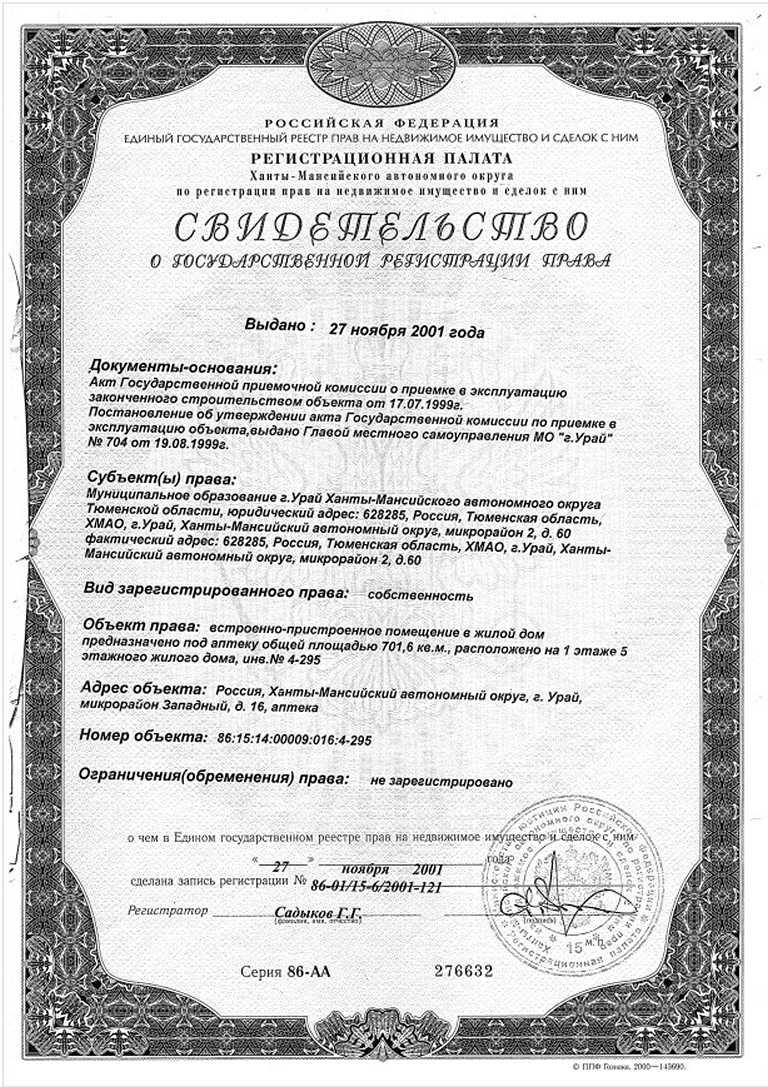 № лотаМуниципальное имуществоНачальная цена договора на право заключения договора аренды, руб.(НДС-18%)Годовая арендная плата, руб.*(без НДС)1кабинеты №№ 10-11, 16, 20-41, общей площадью 480,3кв.м, в составе объекта встроенно-пристроенное помещение в жилом доме, расположенное на 1 этаже 5 этажного жилого дома по адресу: город Урай, микрорайон Западный, дом 16231 000,0041 580,00итого 272 580,0093 61 872 454,66Для физического лица, индивидуального предпринимателя :____________________________________________________________________________                                   (фамилия, имя, отчество и паспортные данные, сведения о месте жительства,____________________________________________________________________________                               номер контактного телефона физического лица, индивидуального предпринимателя  подающего заявку)именуемый далее Заявитель,Для юридического лица : ___________________________________________________________________________                                      (фирменное наименование  (наименование), сведения об организационно-правовой форме, ___________________________________________________________________________                                        место нахождения, почтовый адрес, номер контактного телефона юридического лица, подающего заявку)в лице _____________________________________________________________________, ( фамилия, имя, отчество, должность)действующего на основании _____________________________________________________________________________________________________________________________,именуемый в дальнейшем Заявитель,№ п/пПеречень обязательных и дополнительных документов и сведений, входящих в состав заявки на участие в аукционеКоличество листов1- Заявка на участие в аукционе 2- выписка из единого государственного реестра юридических лиц или нотариально заверенная копия такой выписки (для юридических лиц), выписка из единого государственного реестра индивидуальных предпринимателей или нотариально заверенная копия такой выписки (для индивидуальных предпринимателей), полученная не ранее чем за шесть месяцев до даты размещения на официальном сайте торгов извещения о проведении аукциона, копия документа, удостоверяющего личность (для физических лиц), надлежащим образом заверенный перевод на русский язык документов о государственной регистрации юридического лица или физического лица в качестве индивидуального предпринимателя в соответствии с законодательством соответствующего государства (для иностранных лиц), полученные не ранее чем за шесть месяцев до даты размещения на официальном сайте торгов извещения о проведении аукциона;3 - документ, подтверждающий полномочия лица на осуществление действий от имени заявителя - юридического лица (копия решения о назначении или об избрании либо приказа о назначении физического лица на должность, в соответствии с которым такое физическое лицо обладает правом действовать от имени заявителя без доверенности (далее - руководитель). В случае если от имени заявителя действует иное лицо, заявка на участие в конкурсе должна содержать также доверенность на осуществление действий от имени заявителя, заверенную печатью заявителя и подписанную руководителем заявителя (для юридических лиц) или уполномоченным этим руководителем лицом, либо нотариально заверенную копию такой доверенности. В случае если указанная доверенность подписана лицом, уполномоченным руководителем заявителя, заявка на участие в аукционе должна содержать также документ, подтверждающий полномочия такого лица;4 - копии учредительных документов заявителя (для юридических лиц);5 - решение об одобрении или о совершении крупной сделки либо копия такого решения в случае, если требование о необходимости наличия такого решения для совершения крупной сделки установлено законодательством Российской Федерации, учредительными документами юридического лица и если для заявителя заключение договора, внесение задатка или обеспечение исполнения договора являются крупной сделкой 6- заявление об отсутствии решения о ликвидации заявителя - юридического лица, об отсутствии решения арбитражного суда о признании заявителя - юридического лица, индивидуального предпринимателя банкротом и об открытии конкурсного производства, об отсутствии решения о приостановлении деятельности заявителя в порядке, предусмотренном Кодексом Российской Федерации об административных правонарушениях;7-документы или копии документов, подтверждающие внесение задатка, (платежное поручение, подтверждающее перечисление задатка).«ПРОДАВЕЦ»:                                                        «ПОКУПАТЕЛЬ»: